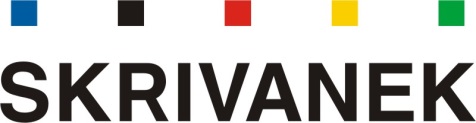 2023-10-17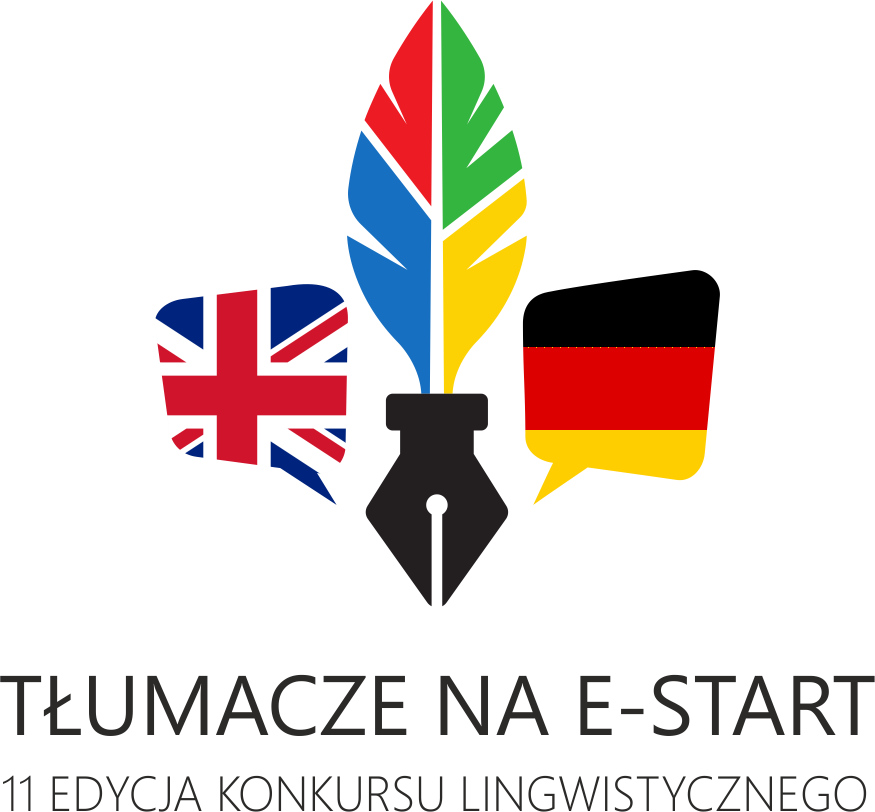 ZGŁOSZENIE – UCZESTNIK KONKURSU 2023Ja, niżej podpisany(a) ……………………………………….. zgłaszam chęć udziału w Konkursie lingwistycznym „Tłumacze na e-start”, którego Organizatorem i Fundatorem Nagród jest firma Skrivanek sp. z o. o., z siedzibą w Warszawie, ul. Plac Konstytucji 6/75, 00-550 Warszawa, NIP: 634-22-45-400, wpisana do rejestru przedsiębiorców Krajowego Rejestru Sądowego prowadzonego przez Sąd Rejonowy dla m.st. Warszawy, XII Wydział Gospodarczy – Krajowy Rejestr Sądowy pod numerem KRS 0000024886 o kapitale zakładowym w wysokości 150 040 zł.Oświadczam, że zapoznałem(am) się z warunkami i zasadami uczestnictwa w Konkursie, w tym z klauzulą informacyjną stanowiącą załącznik do regulaminu i akceptuję treść regulaminu, który jest do wglądu na stronie www.skrivanek.pl oraz w siedzibie Organizatora. Oświadczam, że:Wyrażam zgodę na przetwarzanie moich danych osobowych (w tym wizerunku utrwalonego podczas trwania Konkursu na platformie Zoom) przez Skrivanek sp. z o.o. dla potrzeb organizacji, przeprowadzenia, obsługi i dokumentowania Konkursu oraz działań związanych z jego zakończeniem, w tym ogłoszeniem wyników i przyznaniem nagród.Wyrażam zgodę na nieodpłatne wykorzystanie przez Skrivanek sp. z o.o. mojego wizerunku do celów związanych z Konkursem, w tym na jego publikację na stronie internetowej Organizatora oraz na jego kanale społecznościowym (YouTube) w celach informacyjnych i promocyjnych. Mój wizerunek nie może być użyty w formie lub publikacji dla mnie obraźliwej lub naruszać w inny sposób moich dóbr osobistych.Zgoda w zakresie przetwarzania danych osobowych jest dobrowolna i może być cofnięta w dowolnym momencie. Wycofanie zgody nie wpływa na zgodność z prawem przetwarzania, którego dokonano na podstawie zgody przed jej wycofaniem.……………………………………………								…………………………………Miejscowość, 2023-10-17								podpis studenta składającego oświadczenieImię i nazwisko:Uczelnia:Kierunek i rok studiów:Licencjackie: TAK/NIEMagisterskie: TAK/NIEJęzyk, z którego chce Pan/Pani tłumaczyć w obecnym konkursieAngielskiNiemieckiAngielskiNiemieckiAdres e-mail:Numer telefonu: